(appears 10 times)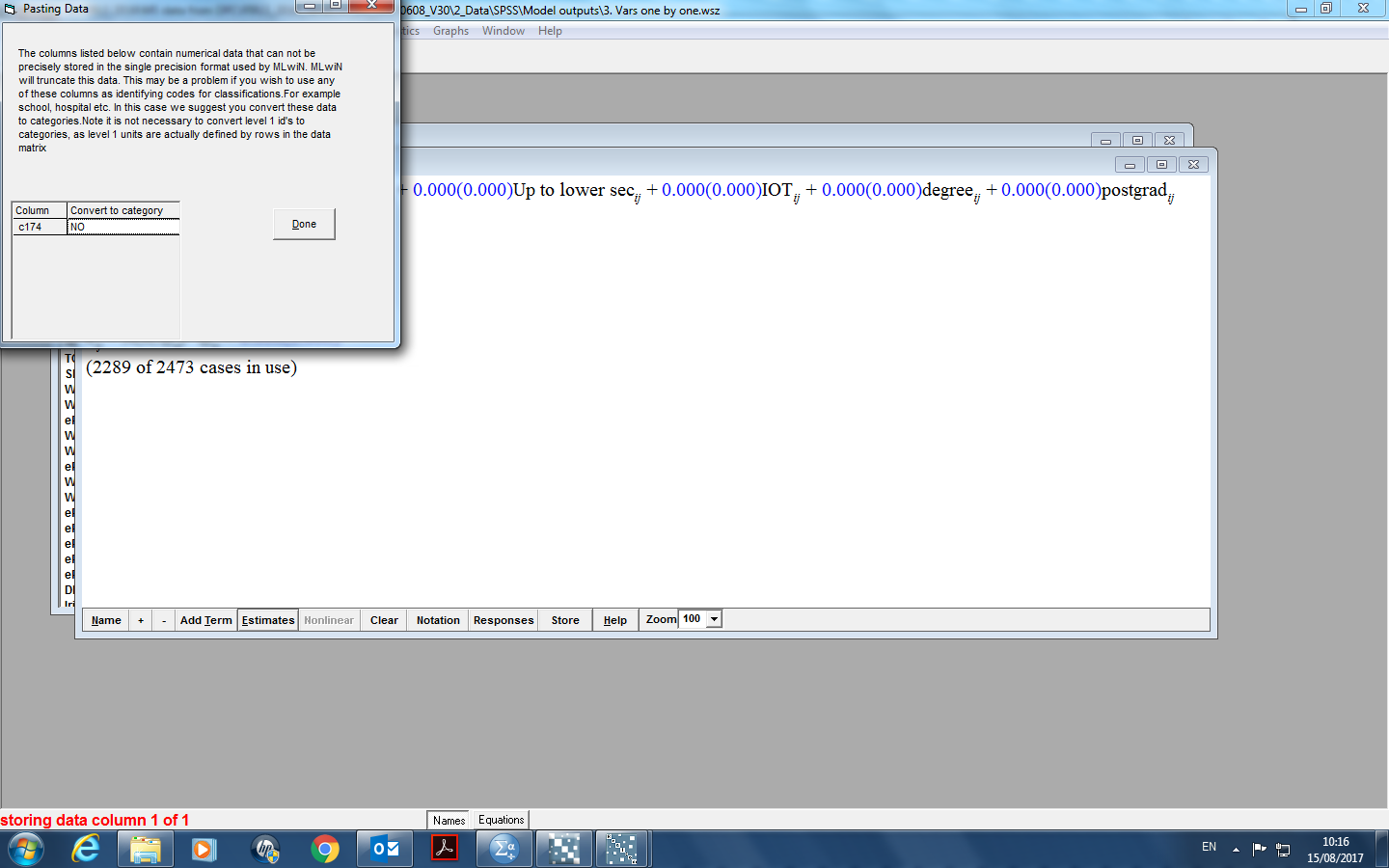 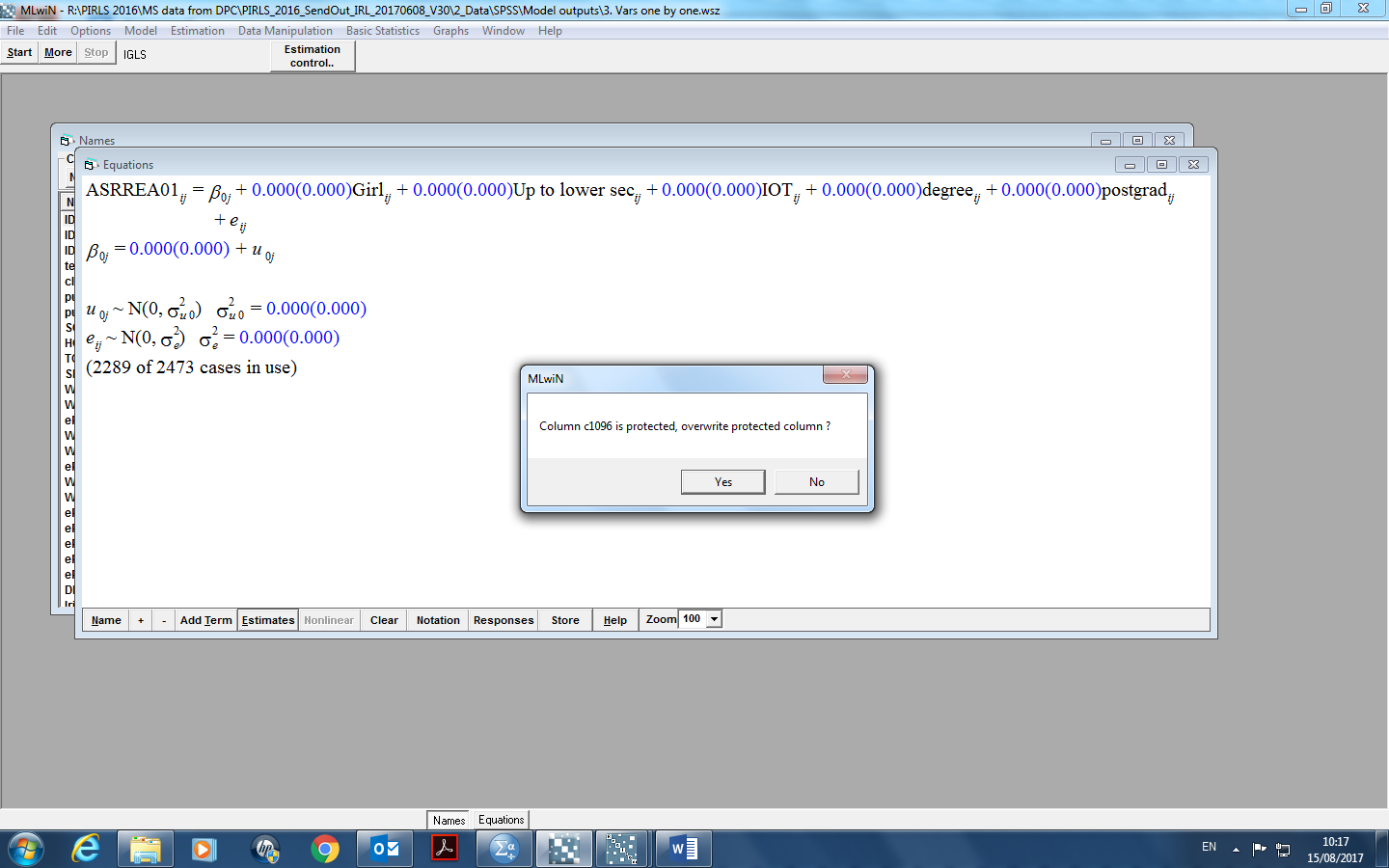 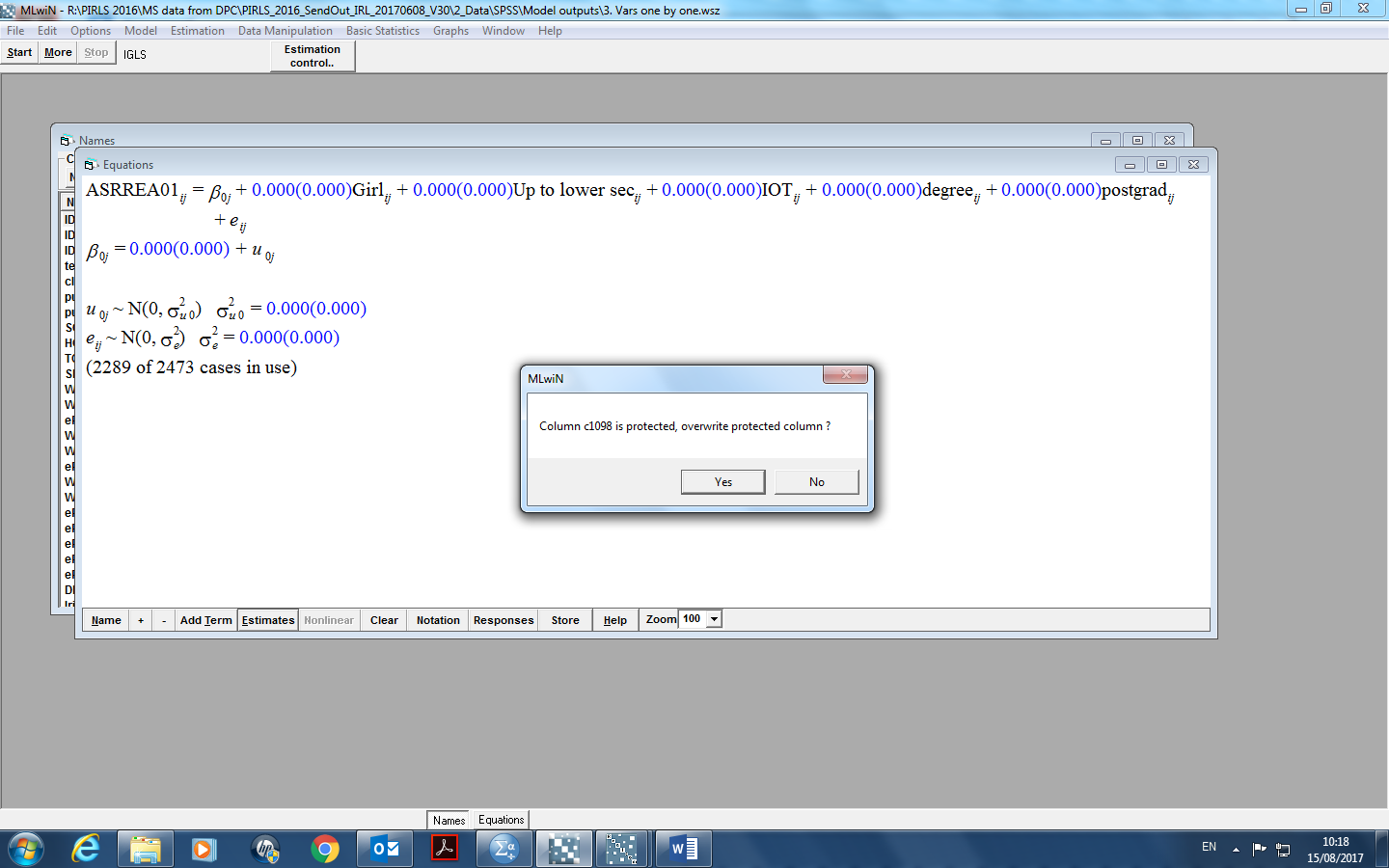 